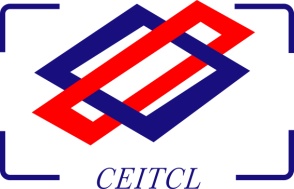 询价采购文件目  录第一章 询价公告	4一、 项目基本情况	4二、 申请人的资格要求	4三、 获取采购文件	5四、 响应文件提交	5五、 开启	5六、 采购人联系方式公告期限	5七、 其他补充事宜	6八、 凡对本次采购提出询问，请按以下方式联系	6九、 注意事项	6第二章 报价须知	8《报价须知前附表》	8供应商须知	111. 适用范围	112. 定义	113. 合格的货物和服务	114. 投标费用	115. 交货期及质保期	116. 响应文件编制基本要求及递交	117. 报价及付款结算要求	128. 询价采购活动报价保证金	129. 采购代理服务费	1310. 履约保证金	13第三章  采购需求	14一、 技术需求	14二、商务需求	16第四章  询价采购程序及评定成交标准	19一、 询价采购程序	19二、 确定成交供应商	20三、 废标条款	20四、 成交的标准	20第五章  合同书格式	21 第六章  响应文件格式	23一、报价函	24二、法定代表人授权书	25三、法定代表人身份证明书	26四、报价一览表	27五、报价费用构成表	28六、耗材清单	29七、拟投入设备/备件、工具情况	30八、缴纳保证金的银行凭证（如有）	31九、偏离说明表	32十、类似业绩一览表	33十二、供应商的资格声明	35十三、资格证明文件	36 十四、报价技术文件	36十五、中小企业声明函（若符合）	37十六、 监狱企业证明文件（若符合）	37十七、残疾人福利性单位声明函（若符合）	38十八、节能环保产品证明材料（若符合）	39十九、无重大违法记录声明	40二十、询价供应商认为应该提交的其它文件（格式自拟）	40询价公告项目概况 武汉工程大学材料透射电镜测试软件包采购项目的潜在供应商应在中经国际招标集团有限公司（武昌区中北路岳家嘴立交山河企业大厦48楼4805室）获取采购文件，并于2020年12月8日14点00分（北京时间）前递交响应文件。项目基本情况1、项目编号：ZJZB-202011-318；2、采购计划备案号：/
3、项目名称：武汉工程大学材料透射电镜测试软件包采购项目
4、采购方式：询价5、预算金额：人民币100万元；
6、最高限价：人民币100万元；7、采购需求：采购高分子成型虚拟仿真实验项目物质分离提纯软件包(详见采购文件第三章“项目采购需求”）类别：货物交货期：合同签订后10日历天内供货，到货后20天内完成安装调试质保期/保修期：自产品最终验收合格双方签字并交付使用之日起算质保期一年质量标准：达到国家或行业颁布的其他现行各项技术标准和验收规范规定其他：供应商参加竞标的报价超过该包采购最高限价的，该包竞标无效；供应商报价须包含该采购需求的全部内容。8、合同履行期限：合同签订后10日历天内供货，到货后20天内完成安装调试9、本项目不接受联合体竞标；申请人的资格要求满足《中华人民共和国政府采购法》第二十二条规定；   1.1具有独立承担民事责任的能力；1.2具有良好的商业信誉和健全的财务会计制度；1.3具有履行合同所必需的设备和专业技术能力；1.4有依法缴纳税收和社会保障资金的良好记录；1.5参加政府采购活动前三年内，在经营活动中没有重大违法记录；（重大违法记录是指供应商因违法经营受到刑事处罚或者责令停产停业、吊销许可证或者执照、较大数额罚款等行政处罚）1.6法律、行政法规规定的其他条件；单位负责人为同一人或者存在直接控股、管理关系的不同投标人，不得参加本项目同一合同项下的政府采购活动。为本采购项目提供整体设计、规范编制或者项目管理、监理、检测等服务的，不得再参加本项目的其他招标采购活动。未被列入失信被执行人、重大税收违法案件当事人名单，未被列入政府采购严重违法失信行为记录名单。落实政府采购政策需满足的资格要求：详见采购文件；获取采购文件时间：2020年12月1日至2020年12月3日（提供期限自本公告发布之日起至少3个工作日），每天上午09:00至12:00，下午14:30至17:00（北京时间，法定节假日除外）地点：武昌区中北路岳家嘴立交山河企业大厦48楼4805室；现场获取：1）法定代表人领取的，凭法定代表人身份证明书（格式见附件）及法定代表人身份证原件领取；2）法定代表人委托他人领取的，凭法定代表人授权书（格式见附件）及受托人身份证原件领取；3）加盖公章的营业执照真彩扫描件、项目报名表（格式见附件）、供应商信用承诺书（格式见附件）、《中小企业声明函》扫描件，格式详见《政府采购促进中小企业发展暂行办法》(财库【2011】181号)（如项目非专门面向中小微企业，则不需要中小企业声明函）；售价：采购文件人民币400元/本，售后不退，不办理邮寄；响应文件提交开始时间：2020年12月8日8点30分（北京时间）截止时间：2020年12月8日14点00分（北京时间）地点：武昌区中北路岳家嘴立交山河企业大厦4806室开启时间：2020年12月8日 14点00分（北京时间）公告期限自本公告发布之日起至少3个工作日其他补充事宜1.本项目是否专门面向中小企业、监狱企业、残疾人福利性单位：否2.供应商如需查询技术要求可到我处查阅采购文件第三章相关内容。
    3.本项目将在以下网站发布所有信息，请参加本项目竞标的供应商密切关注。
    （1）《中国招标投标公共服务平台》（网址：http://www.cebpubservice.com/）（2）《中经国际招标集团有限公司官网》（网址：http://www.ceitcl.com/）凡对本次采购提出询问，请按以下方式联系1.采购人信息名 称：武汉工程大学　　　　　　　　　　　地 址：武汉市东湖新技术开发区光谷一路206号　　　　　　　　联系方式：027-81624611　　　　　　　　　　 2.采购代理机构信息名  称：中经国际招标集团有限公司　　　　　　　　　　　　地　址：武昌区中北路岳家嘴立交山河企业大厦48楼4805、4806室　　　　　　　　　　　　联系方式：027-87820788　　　　　　　　　　　　3.项目联系方式项目联系人：张梦、方雪菲、刘思雨电    　话：027-87820788　　 注意事项1、供应商在获取本项目询价文件前须仔细阅读资格要求内容，并按询价文件规定要求在响应文件中递交合格有效的资格证明文件，资格审查不合格将导致竞标失败。2、供应商对自己所提供的资格证明材料的真实性负责，无论何时，如发现供应商提供虚假的材料，将按照《中华人民共和国政府采购法》及本项目询价文件的有关规定进行严肃处理，并在相关网站上进行通报。3、请供应商仔细阅读本询价文件的全部条文，对于文件中存在的任何含糊、遗漏、相互矛盾之处，或是对于采购范围的界定和采购内容的要求不清楚，认为存在歧义的，供应商应按本文件规定的时限向采购代理机构寻求书面澄清；未提出澄清要求的，则认同为完全理解本文件要求并接受采购人或采购代理机构可能作出的任何最终解释。4、关于本项目询价文件有关内容的澄清、修改及变更等通知将通过书面形式经邮箱通知各供应商同时电话或短信告知，若采购人或采购代理机构未收到回复，视为收悉，并默认通知内容。若因供应商自身原因接收消息不及时，导致竞标受影响，其后果自行承担。中经国际招标集团有限公司                                    2020年11月30日报价须知《报价须知前附表》供应商应仔细阅读询价文件的第二章“报价须知”，下面所列资料是对“报价须知”的具体补充和说明。如有矛盾，应以本表为准。供应商须知适用范围本询价文件适用于本询价邀请函中所述项目的货物及相关服务的采购。定义“采购人”是指:见供应商须知前附表。“监管部门”是指: 见供应商须知前附表。“政府采购代理机构”是指: 见供应商须知前附表。合格的供应商符合《政府采购法》第二十二条规定的供应商。符合本《询价文件》供应商须知前附表规定的供应商。合格的货物和服务“货物”是指供应商制造或组织符合询价文件要求的货物等。询价文件中没有提及货物来源地的，根据《政府采购法》的相关规定均应是本国货物，另有规定的除外。货物必须是其合法生产的符合国家有关标准要求的货物。“服务”是指询价文件规定投标须承担其他义务，包括但不限于：供应商须承担的运输、安装、调试、技术支持、培训以及其他类似附加服务的义务。投标费用供应商应承担所有与准备和参加询价有关的费用。不论询价的结果如何，政府采购代理机构和采购人均无义务和责任承担这些费用。4.2  本询价文件的解释权在中经国际招标集团有限公司。交货期及质保期5.1  交货期：见供应商须知前附表。5.2  质保期：见供应商须知前附表。响应文件编制基本要求及递交6.1  响应文件的数量：见供应商须知前附表。 响应文件的制作：供应商应认真阅读本询价文件，按询价文件的要求编制响应文件，对本询价文件的商务要求和技术条款作出实质性的响应和答复。 响应文件应按本询价文件的全部内容，包括所有的补充通知及附件进行编制。 如因供应商只填写和提供了本询价文件要求的部分内容和附件，而给评审造成困难，其可能导致的结果和责任由供应商自行承担。询价供应商应当对询价响应文件进行装订，对未经装订的询价响应文件可能发生的文件散落或缺损，由此产生的后果其责任由询价供应商承担。 响应文件的密封：响应文件必须密封，并须在密封件启封处加盖公章。 响应文件的有效期：递交响应文件的截止时间起90日历天 响应文件的签署：响应文件须由参加报价供应商的法人代表或法定代表授权人在询价文件规定签名、盖章处逐一签名和加盖公章。否则，其响应文件无效。响应文件应尽量避免涂改、行间插字或删除，若出现上述情况，改动之处须加盖单位公章且由供应商的法定代表人或其正式授权的代表签字或盖章。签字或盖章的具体要求见供应商须知前附表。响应文件因字迹潦草或表达不清所引起的后果由供应商负责。询价供应商递交的询价文件应包括正本、副本、完整的电子文档及单独提供的法定代表人授权委托书（或法定代表人身份证明书）、报价一览表。本次询价供应商提交询价文件的正、副本和电子文档的数量见《报价须知前附表》。每套询价文件须清楚地标明“正本”、“副本”，询价文件的副本可采用正本的复印件，若副本与正本不符，以正本为准；如单独提供的法定代表人授权委托书（或法定代表人身份证明书）、报价一览表与询价文件正本不符的，以单独提供并在现场唱标的结果为准。电子文档与纸质文件不符，以纸质文件为准。除询价文件的技术规格中另有规定外，计量单位应使用中华人民共和国法定计量单位。 响应文件递交截止时间及地点：见供应商须知前附表。报价及付款结算要求报价的价格构成：见供应商须知前附表。付款与结算要求：见供应商须知前附表。报价超过采购预算的响应文件将被视为无效文件。询价采购活动报价保证金保证金金额：见供应商须知前附表。保证金形式：见供应商须知前附表。保证金的递交时间：应于供应商须知前附表规定的响应文件递交截止时间之前递交至中经国际招标集团有限公司，保证金的真实性在财务进账时查证，如发生退票和不能进账，其后果由供应商自负。未按时递交保证金或保证金金额不足的供应商，其响应文件将被视为无效文件。未成交的供应商，在成交通知书发出后五个工作日内退还未成交供应商的投标保证金。成交供应商的投标保证金，在成交供应商与采购人签订合同后5个工作日内不计利息原额退还。采购代理服务费9.1  采购代理服务费及其收取方式：见供应商须知前附表履约保证金10.1询价采购文件对履约保证金有规定的，成交供应商应按规定在签订合同前缴纳履约保证金。有关履约保证金的规定询价供应商须知前附表。第三章  采购需求技术需求项目概况：材料的透射电镜测试虚拟仿真是完善和提升材料本科专业课堂、实验教学效果的重大举措，是落实“三实一创”，提升材料类专业创新、创业能力的主要手段。项目主要任务：构建材料透射电镜测试原理展示仿真平台、构建透射电镜样品制备展示仿真和高分辨下材料组织观察操作仿真。2、设备/货物清单注：以上清单需求表中如出现涉及固定规格型号、尺寸及重量的均为参考，允许略有误差，但供应商报价的产品必须符合采购人使用功能及质量要求，并提供相应技术参数证明其符合采购需求或优于采购需求，否则视其为不满足采购需求。如涉及固定厂家品牌也均为参考或推荐，并不要求其唯一性，供应商可提供同等质量标准或更高标准产品，并提供相应技术参数证明其符合采购需求或优于采购需求，否则视其为不满足采购需求。二、商务需求1、违约责任：1.1所有拟派服务人员及服务内容均需按照询价文件指标要求及竞标响应情况进行检查核对后方可签订合同，不满足询价文件要求的，采购人有权不对其进行验收；同时采购人有权对成交供应商进行双倍罚款或取消合同。1.2若非采购人原因，成交供应商逾期签订合同的，成交供应商向采购人支付逾期违约金，逾期违约金为每天1000.00元人民币，但其最终累计金额不超过合同价款的10%。1.3因成交供应商原因服务质量及诚信要求达不到约定的标准，由成交供应商向采购人支付合同价款10%的违约金。2、产品质量要求：2.1满足执行的国家相关标准、行业标准、地方标准或其他标准，规范；2.2所有产品是否满足采购文件的要求及响应文件的承诺；2.3供应商须提供设备的相应参数和技术支持材料，不得完全照搬采购文件技术参数要求内容或标示无偏离或者符合等。2.4本次采购项目的质量必须完全满足中华人民共和国国家质量标准及现行规范要求，供应商应根据企业实际能力在响应文件中对项目质量予以承诺，成交后在合同中加以确认。2.5如有在本询价文件中未说明的软件运行所必须的其他辅助软件系统，请在响应文件中提供详细说明及相关报价。2.6供应商在询价及成交后，发生侵犯专利权的行为时，其侵权责任与采购人无关，应由成交人承担相应的责任，并不得影响采购人的利益。2.7所投产品可与符合行业标准的其他任何品牌产品无缝集成，协同工作，且其技术指标不会因此而受到影响。供应商需要对此给予明确的承诺，如有不符合的情况，则需提供详细说明。
3、产品进场安装、调试及验收：按国家有关规定以及询价文件的质量要求和技术指标、成交供应商的响应文件及承诺约定标准进行验收；如对质量要求和技术指标的约定标准有相互抵触或异议的事项，由采购人在询价文件中按质量要求和技术指标比较优胜的原则确定该项的约定标准进行验收。4、培训要求：设备安装调试合格后，制造商（或代理商）负责对用户技术人员（至少2人）进行免费现场第一阶段培训，培训内容包括软件的原理、操作技术、数据处理、使用和结果分析等；使用户技术人员能够熟练掌握操作和维护技术，能较为熟练地调整实验方法和及时处理各种故障。
5、售后服务要求：5.1 供应商应具备完整的售后服务保障能力，包含（但不限于）以下服务要求：5.1.1 供应商需提供 7*24 小时热线服务，提供热线电话、E-mail、传真、网站等途径，随时接受采购人提出的各种问题，并在1小时内给出解决方案。5.1.2 在质保期内为保证系统正常运行，采购人在使用系统过程中，遇到使用疑问解答，供应商需在30分钟之内相应，4小时内给出解决方案；遇到功能故障问题，供应商现场提供技术支持的，并在30分钟内响应，4小时给出解决方案，上门服务时间不超过 24 个小时。 5.1.3 在质保期内免费配合采购人完成系统漏洞整改工作。5.1.4 项目正式验收后，需要技术人驻场服务不低于6个月，质保期内，免费提供远程技术服务、功能升级改造、流程修改、业务梳理、技术培训和业务培训等服务。 5.2 供应商应提供本次投标产品的售后服务，包含（但不限于）以下服务要求：5.2.1 BUG处理：如供应商交付的业务系统存在BUG，供应商须提供修正与消缺服务，如有修复BUG的补丁，应提供升级服务。5.2.2 故障处理：如供应商交付的系统上线运行时，出现问题导致业务中断时，供应商应对故障进行处理。5.2.3 运行支持：供应商应对系统运行过程中系统管理员及业务管理员的问题提供解答和问题解决跟踪。5.2.4 在项目质保期内，因为软件系统本身原因导致系统不可用，供应商应全程跟踪解决，确保问题快速解决，因为操作系统、服务器、网络设备及其他硬件设备导致系统不可用时，供应商应配合采购人排查故障，提供解决方法供采购人选择，配合采购人解决问题。5.3 质保期内如采购人有需要，供应商须对软件系统内部的运行逻辑、业务流程、数据结构等进行充分的解释、说明，在对接开发时提供有效的技术支持。5.4 质保期外供应商也需提供7*24小时线上服务，并提供定期产品使用质量回访服务。6、交货地点：武汉工程大学或采购人指定地点。7、履约保证金：合同价的5%；签订合同前5个工作日递交，以支票、汇票、本票或者金融机构、担保机构出具的保函等非现金形式提交。8、付款方式：签订合同后，10个日历日内按不高于合同总额的30%支付项目预付款。成交供应商完成整个项目，相关培训工作完结交付使用，项目在最终正式验收合格后15个日历日内付清。款项支付前成交供应商须向采购人提供等额正式发票。
9、其它：其他未尽事宜由成交供应商和采购人按合同进行约定。
注：1、资格审查因素等证明材料须提供网上图片或查询方式以供询价小组核查，响应文件内附相关证书真彩扫描件。2、如发现供应商的竞标报价明显低于其他通过资格审查及符合性审查的供应商的竞标报价，询价小组认为有可能影响项目实施及服务质量或者不能诚信履约的，可启用澄清程序，有权要求供应商在合理的时间内出具最后报价的合理分析，供应商不能合理说明或者不能提供相关证明材料的，询价小组可认定该供应商以低于成本报价竞标，有权将其报价作无效处理。第四章  询价采购程序及评定成交标准询价采购程序成立询价小组中经国际招标集团有限公司将组织询价小组，询价小组由有关专家三人以上的单数组成。询价小组应当对采购项目的价格构成和评定成交的标准等事项作出规定。询价小组人数详见《供应商须知前附表》。询价小组中的评审专家人数不小于询价成员总数的2/3，评审专家的产生详见《供应商须知前附表》确定被询价的供应商名单根据采购需求，从符合相应资格条件的供应商名单中确定不少于三家的供应商，并向其发出询价通知书让其报价。询价询价小组要求被询价的供应商一次报出不得更改的价格。2、竞标报价有算术错误的，询价小组按照以下原则对竞标报价进行修正，修正的价格经供应商书面确认后具有约束力。供应商不接受修正价格的，询价小组应当否决其竞标。     ①响应文件中的大写金额与小写金额不一致的，以大写金额为准；     ②总价金额与根据单价计算出的结果不一致的，以单价金额为准修正总价，但单价金额小数点有明显错误的除外。中小企业如符合工信部联企业〔2011〕300号文中对中小企业划型标准的，需提供本单位的《中小企业声明函》（详见附件）及企业相关证明材料。证明材料需为政府相关职能部门或行业主管部门或行业协会出具的企业划型证明材料，需同时提供制造商及代理商双方的证明材料（制造商直接询价的仅需提供制造商材料），并填写《中小企业声明函》，材料不全的不予折扣。经询价小组审核确认供应商符合工信部联企业〔2011〕300号文中对中小企业划型标准的，将根据财库〔2011〕181号文的相关规定在评定时对小型和微型企业产品的价格给予6%的扣除后的价格参与评审。节能环保按照财政部、国家发展改革委关于印发《节能产品政府采购实施意见》的通知（财库【2004】185号）/《关于环境标志产品政府采购实施的意见》（财库【2006】）90号）文件执行。如供应商所投产品符合以上文件的政策支持，须提供产品认证证书（合格有效时间内的）、清单公告媒体的网页打印件并作出明显标识。经询价小组审核确认供应商所投产品在清单内，符合政策支持要求的，最终报价相同的情况下，将优先采购节能环保产品。确定成交供应商询价小组将应当从质量和服务均能满足采购文件实质性响应要求的供应商中，按照最后报价由低到高的顺序提出3名或以上成交候选人。最后报价相同的供应商排序原则最后报价相同的供应商，优先采购节能环保产品（如有），如果最后报价相同且均是节能环保产品（如有），则按注册资金由高到低顺序排列。如注册资金也相同的，按文件中提供的业绩数量由多到少顺序排列。废标条款属于下列情况之一者为废标：响应文件送达的时间已超过规定的报价截止时间；供应商未按本询价采购文件要求递交竞标保证金；响应文件未按本询价采购文件要求制作、密封；响应文件未按询价采购文件规定要求签署、盖章； 响应文件内容不符合本询价采购文件的要求；供应商未按本询价采购文件要求提供相关资格证明文件；供应商竞标总报价超过了本项目采购预算，采购人无力支付；供应商发生影响采购公正的违法、违规行为；供应商在采购过程中使用不真实材料.成交的标准必须符合下列各项条件：供应商已按本询价采购文件要求递交竞标保证金；供应商全部实质性响应本询价采购文件的各项要求；供应商具备生产、提供项目所需产品、服务的综合能力；供应商满足本询价采购项目的技术及交货（工期）要求，能保证质量，确保项目按时实施；供应商的响应文件完整齐全；供应商能提供最佳服务。第五章  合同书格式（此合同书仅供签订正式合同时参考用）
合　　同　　协    议   书项目名称：合同编号：签订日期：签订合同地点：本合同由         （以下简称“需方”）与            （以下简称“供方”）签订。供方以总金额           万元人民币（用大写数字书写）向需方提供如下 （工程/货物/服务）：经双方协商，同意按下列条文执行：1.本合同供、需双方必须遵守国家颁布的“合同法”，并各自履行应负的全部责任和义务。2.需方保证按合同条款规定的时间和方式付给供方到期应付的货款，并承担应负的责任和义务。3.供方保证全部按合同条款规定的内容和交货期向需方提供合格的（工程/货物/服务），并承担应负的责任和义务。4.	合同文件下列文件为本合同不可分割的部分。4.1	本竞询价采购文件；4.2	供方成交的询价响应文件；4.3	合同协议书；4.4	合同条款；4.5	  （政府采购代理机构）  发出的成交通知书；4.6	附件：4.6.1 采购方在采购期间发布的所有补充通知；4.6.2 供方在询价期内补充的所有书面文件；4.6.3 供方在询价时随同询价响应文件一起递送的资料及附图；4.6.4 在商洽本合同时，双方澄清、确认并共同签字的补充文件、技术协议。5.	合同范围和条件本合同的范围和条件应与上述规定的合同文件内容相一致。6.	货物及数量本合同所提供的  （工程/货物/服务）  及数量详见询价采购文件的要求及供方询价响应文件中的承诺。7.	付款条件本合同的付款条件在询价采购文件中有明确规定。8.	合同金额合同总金额见合同书，分项价格在供方的询价响应文件中有明确规定。9.	交货时间和交货地点本合同中 （工程/货物/服务） 的 (交货时间/服务完成时间） 、 (交货地点/服务地点） 在询价采购文件中有明确规定。10.	合同生效本合同经供、需双方授权代表签字和加盖公章（或合同专用章）后生效。如采购申请公证的，合同需经公证机构公证后生效。11.	合同的份数本合同正本一式  份，需方执  份，供方执  份；副本一式  份，需方执  份，供方执  份，主管部门执  份。12.	合同的失效本合同在合同价款结清后失效。需　　方	供　　方单位名称（盖章）：	单位名称（盖章）：单位地址：	单位地址：法人代表授权人(签字)：	法人代表授权人(签字)：联 系 人：	联 系 人：电　　话：	电　　话：传　　真：	传　　真：邮政编码：	邮政编码：开户银行：	开户银行：帐　　号：	帐　　号：税　　号：	税　　号：合同签订地址：
第六章  响应文件格式封面：                         政府采购响 应 文 件（正本/副本）项目编号：                            项目名称：                            预算执行计划：                          询价供应商名称（盖章）：                       日          期：       年       月       日一、报价函（政府采购代理机构）：依据贵方（项目名称/项目编号）项目第   包货物的询价邀请，我方代表（姓名、职务）经正式授权并代表供应商（供应商的名称、地址）提交下述文件正本一份，副本份。询价响应文件；资格证明文件；按采购的规定递交元（人民币大写）的保证金（如有）。并进行如下承诺声明：我公司在参加本次政府采购活动前3年内在经营活动中没有重大违法记录；我公司在本响应文件中所提供的全部资格证明文件均真实有效，我方承诺对其真实性负责并承担相应后果；我公司在本响应文件中所响应的内容均将成为签订合同的依据，并承诺按响应内容提供相应服务；重要声明：4.1与我方单位负责人为同一人的其他单位名称：□无；□有，具体单位名称为：     4.2与我方存在控股、管理关系的其他单位的名称：□无；□有，具体单位名称为：     4.3参与本项目采购活动前，是否为本项目前期准备提供过整体设计、规范编制或者项目管理、监理、检测等服务：□否；□是，已提供的具体服务内容为：     （备注：以上3项声明，必须如实选择，选中项用√表示，未选中项用□表示。①“单位负责人”是指单位法定代表人或者法律、行政法规规定代表单位行使职权的主要负责人。②本条所规定的控股、管理关系仅限于直接控股、直接管理关系，不包括间接的控股或管理关系。③供应商如未如实填报，视为提供虚假材料谋取中标，应承担相应法律责任。）在此，我方宣布同意如下：所附《报价一览表》中规定的应提交和交付的货物报价总价为（注明币种，并用文字和数字表示的报价总价）。将按询价采购文件的约定履行合同责任和义务。已详细审查全部询价采购文件，包括（补充文件等），对此无异议。本询价响应文件的有效期自询价截止时间起共日历天。接收询价采购文件中关于没收保证金的约定。同意提供按照贵方可能要求的与其报价有关的一切数据或资料。与本报价有关的一切正式往来信函请寄：。供    应    商：（盖章）法定代表人（签字或盖章）：通  讯  地  址：传        　真：电          话：电  子  函  件：授权代表（签字）：日         期：二、法定代表人授权书兹授权　　　   同志为我公司参加贵单位组织的（项目名称）采购活动的供应商代表人（询价代表），全权代表我公司处理在该项目采购活动中的一切事宜。代理期限从年 月日起至年 月日止。授权单位（盖章）：法定代表人（签字或盖章）：签发日期：年 月日         附：授权代表职务：性别：授权代表身份证号码：三、法定代表人身份证明书兹证明（姓名）在我单位任职务，系（供应商）的法定代表人。供应商（盖章）：法定代表人（签字或盖章）：性别：年龄：身份证号码：年月日注：本表适用于供应商不授权代理人，而由法定代表人直接参加询价并签署响应文件的情况；四、报价一览表项目名称：项目编号：说明：（1）人民币报价，且须精确到小数点后两位。（2）价格应按照“供应商须知” 的要求报价。（3）此表除保留在询价响应文件中外，另复制一份与法定代表人授权书（原件）、保证金缴纳证明（如有）（复印件）一起另外密封装在一个小信封中。询价供应商法定代表人（签字）：询价供应商授权代表（签字）：询价供应商名称（盖章）：时                 间：年月日五、报价费用构成表项目名称：项目编号：说明：所有价格按照“供应商须知”要求执行，且须精确到小数点后两位。分项报价总计价格必须与《报价一览表》报价一致。如果不提供详细的报价费用构成可能将被视为没有实质性响应询价文件。询价供应商法定代表人（签字）：询价供应商授权代表（签字）：询价供应商名称（盖章）：时                 间：年月日六、耗材清单项目名称：                         项目编号：询价供应商法定代表人（签字）：询价供应商授权代表（签字）：询价供应商名称（盖章）：时                 间：年月日七、拟投入设备/备件、工具情况项目名称：                         项目编号：询价供应商授权代表（签字）：询价供应商名称（盖章）：时                 间：年月日八、缴纳保证金的银行凭证（如有）中经国际招标集团有限公司：                       (供应商全称) 参加贵方组织的，采购编号为的采购活动。按询价文件的规定，已递交人民币（大写）  　　  元的保证金。供 应 商 名 称 ：供应商开户银行：供应商银行账号：询价供应商法定代表人（签字）：询价供应商授权代表（签字）：询价供应商名称（盖章）：时                 间：年月日注： 请供应商认真填写银行信息，并要求与粘贴转账或电汇银行凭证的相关信息一致，采购代理机构将依据此凭证信息退还保证金。九、偏离说明表项目名称：                         项目编号：说明：供应商应对询价采购文件的各项要求，逐条说明询价响应文件做出的实质性响应，并申明询价响应文件的偏离和例外。优于询价采购文件要求的为正偏离，不满足的为负偏离。对有具体参数要求的指标，询价供应商必须提供所投产品的具体参数值。如果仅注明“符合”，“满足”或简单复制询价采购文件要求，将可能导致报价被拒绝。询价供应商授权代表（签字）：询价供应商名称（盖章 ）：时                 间：年月日十、类似业绩一览表项目名称：                         项目编号：说明：附询价供应商承担类似项目的情况填入本表中，提供业绩合同等相关证明材料。公开竞标成交的类似业绩，还应提供成交/中标公告网页链接。

询价供应商授权代表（签字）：询价供应商名称（盖章 ）：时                 间：年月日十一、拟投入项目组人员一览表项目名称：                         项目编号：说明：附拟投入项目组人员身份证、劳动合同、社保证明、职称证书、学历证书等材料。
询价供应商授权代表（签字）：询价供应商名称（盖章 ）：时                 间：年月日十二、供应商的资格声明1.名称及基本情况：（1）供应商名称：（2）地址： 邮箱： 电话： 传真：（3）成立或注册日期：（4）公司性质：（5）法定代表人或主要负责人：（6）员工人数：（7）注册资本：（8）实收资本：（9）上年末资产负债率：1）固定资产   原值：   净值：2）流动资产：3）长期负债：4）短期负债：2．与报价服务内容有关的情况：（1）供应商提供此响应服务内容的经验（包括年限、项目业主、额定能力、商业运营的起始日期等）；（2）服务网点分布（可另行附表）：3．供应商认为需要声明的其他情况：兹证明上述声明是真实的、正确的，并提供了全部能提供的资料和数据，我们同意遵照采购代理机构要求出示的有关证明文件。电      话：                     传      真：询价供应商授权代表（签字）：询价供应商名称（盖章 ）：时                 间：年月日十三、资格证明文件提供第一章第二款资格要求的资格证明文件的真彩扫描件。
十四、报价技术文件由供应商自行编制，目录清晰、内容详尽、易于理解和评审并富有建设性的技术方案将在评审时具有优势。以下内容仅供参考，格式自拟。项目概况及对本项目总体要求的理解项目实施方案项目重点及难点解析质量控制措施进度控制措施对本项目的合理化建议十五、中小企业声明函（若符合）本公司郑重声明，根据《政府采购促进中小企业发展暂行办法》（财库[2011]181号）的规定，本公司为______（请填写：中型、小型、微型）企业。即，本公司同时满足以下条件：1.根据《工业和信息化部、国家统计局、国家发展和改革委员会、财政部关于印发中小企业划型标准规定的通知》（工信部联企业[2011]300号）规定的划分标准，本公司为______（请填写：中型、小型、微型）企业。2.本公司参加______单位的______项目采购活动提供本企业制造的货物，由本企业承担工程、提供服务，或者提供其他______（请填写：中型、小型、微型）企业____（制造商名称）/__（产地）（填写此次响应所供主要货物制造商名称或价值最高的货物制造商名称及生产产地）制造的货物。本条所称货物不包括使用大型企业注册商标的货物。本公司对上述声明的真实性负责。如有虚假，将依法承担相应责任。附证明材料：提供供应商企业规模、年产值、员工数量及制造商企业规模、年产值、员工数量等数据资料。供应商非所投货物制造商的，还应当提供货物制造商的中小企业声明函，否则在评审时不予考虑。 


询价供应商授权代表（签字）：询价供应商名称（盖章 ）：时                 间：年月日

监狱企业证明文件（若符合）

供应商如是监狱企业，提供相关证明文件。

询价供应商授权代表（签字）：询价供应商名称（盖章 ）：时                 间：年月日

十七、残疾人福利性单位声明函（若符合）本单位郑重声明，根据《财政部民政部中国残疾人联合会关于促进残疾人就业政府采购政策的通知》（财库〔2017〕141号）的规定，本单位为符合条件的残疾人福利性单位（详见“残疾人福利性单位应当满足的条件”）。本单位授权（供应商） 参加（采购人）的    项目（项目编号：_____）采购活动提供本单位制造的货物（由本单位承担工程/提供服务）。或者提供其他残疾人福利性单位制造的货物（不包括使用非残疾人福利性单位注册商标的货物）。本单位对上述声明的真实性负责。如有虚假，将依法承担相应责任。说明：1、供应商所投货物为自己制造的，也应按本声明函格式填写。2、组成联合体的大中型企业和其他自然人、法人或者其他组织，与残疾人福利性单位之间不得存在投资关系。3、如以联合体方式参与本项目响应的供应商，则应由联合体双方签字盖章。制造商（盖章）：制造商法定代表人（签字）：询价供应商法定代表人（签字）：询价供应商授权代表（签字）：                        询价供应商名称（盖章）：                                     时                 间：           年          月          日
备注：享受政府采购支持政策的残疾人福利性单位应当同时满足以下条件：安置的残疾人占本单位在职职工人数的比例不低于 25%（含 25%），并且安置的残疾人人数不少于 10 人（含 10 人）；依法与安置的每位残疾人签订了一年以上（含一年）的劳动合同或服务协议；为安置的每位残疾人按月足额缴纳了基本养老保险、基本医疗保险、失业保险、工伤保险和生育保险等社会保险费；通过银行等金融机构向安置的每位残疾人，按月支付了不低于单位所在区县适用的经省级人民政府批准的月最低工资标准的工资；提供本单位制造的货物、承担的工程或者服务（以下简称产品），或者提供其他残疾人福利性单位制造的货物（不包括使用非残疾人福利性单位注册商标的货物）。前款所称残疾人是指法定劳动年龄内，持有《中华人民共和国残疾人证》或者《中华人民共和国残疾军人证（1 至 8 级）》的自然人，包括具有劳动条件和劳动意愿的精神残疾人。在职职工人数是指与残疾人福利性单位建立劳动关系并依法签订劳动合同或者服务协议的雇员人数。十八、节能环保产品证明材料（若符合）项目名称：                         项目编号：
（1）节能产品：（2）环保产品：注：供应商所提供产品如为节能环保产品，则应按本询价文件第四章“政策支持”提供相关证明材料，并将节能、环保产品分别列入上表中，未填写本表或未提供有效认证证书的不给予价格扣除。

询价供应商授权代表（签字）：                        询价供应商名称（盖章）：                                     时                 间：           年          月          日
十九、无重大违法记录声明（询价供应商应在此基础上，根据本单位实际情况进行声明）采购人和采购代理机构：我方在此声明，我方在参加本次政府采购活动前三年内，在经营活动中没有以下重大违法记录：1.我方因违法经营被追究过刑事责任；2.我方因违法经营被责令停产停业、吊销许可证或者执照；3.我方因违法经营被处以较大数额罚款等行政处罚。随本声明附上我方参加本次政府采购活动前3年内发生的诉讼及仲裁情况表以及相关的法律证明文件供贵方核验。我方保证上述信息的完整、客观、真实、准确，并愿意承担我方因提供虚假材料谋骗取中标、成交所引起的一切法律后果。特此声明！询价供应商法定代表人（签字）：询价供应商授权代表（签字）：                        询价供应商名称（盖章）：                                     时                 间：           年          月          日
二十、询价供应商认为应该提交的其它文件（格式自拟）预算执行计划：/项 目  编 号：ZJZB-202011-318项 目  名 称：武汉工程大学材料透射电镜测试软件包采购项目采 购  方 式：询价采 购  类 别：货物采   购   人：武汉工程大学采购代理机构：中经国际招标集团有限公司编 制 时 间 ：2020年11月条款号条款名称编列内容2.1采购人武汉工程大学2.2监管部门武汉工程大学2.3政府采购代理机构中经国际招标集团有限公司   2.4供应商资格要求见本询价文件第一章第二款要求。6.1响应文件正、副本数量1、投标文件纸质版：正本一份（需为彩色打印件），副本 两 份；2、投标文件电子版：□不要求√要求，投标文件电子版内容：与正本保持一致投标文件电子版格式：WORD格式和加盖公章后的PDF扫描件格式；投标文件电子版形式： U盘1份3、手持法定代表人授权委托书（或法定代表人身份证明书）、单独密封提供的报价一览表；所有响应文件概不退还，响应文件按包分开制作，分开密封。纸质投标文件应采用胶粘方式装订,装订应牢固、不易拆散和换页。6.8响应文件递交截止时间及递交地点见本询价文件第一章要求。7.1报价方式本项目竞标报价为“交钥匙”价，且须精确到小数点后两位。竞标报价应包括完成该项目的货物本身、包装、人工、运输、仓储、保险、各种税费、专利技术及质保期间等一切服务费用及其他售后服务等全部相关工作。合同签订后采购人未提出增加工作内容的情况下，合同价不得调整。各供应商按此要求进行报价，同时在合同实施过程中还将发生的其它费用也应包含在总价中，对在合同实施过程中可能发生的其它费用（如：增加耗材、材料涨价、人工、运输成本增加等因素），采购人概不负责。对于询价文件未列明，而询价供应商认为必须的费用也需列入总报价。在合同实施时，采购人将不予支付成交供应商没有列入的项目费用，并认为此项目的费用已包括在投标总报价中。7.2付款与结算见本询价文件第三章要求。8.1询价保证金金额、递交方式、时间及接受询价保证金的帐户信息（本项目不适用）金    额：/户    名：中经国际招标集团有限公司湖北分公司开户银行：中国农业银行股份有限公司武汉岳家嘴支行帐    号：17053001040009288注：供应商缴纳投标保证金必须从供应商的基本帐户以支票、汇票、本票、电汇或者金融机构、担保机构出具的保函等非现金形式一次性汇至中经国际招标集团有限公司湖北分公司专用账户,截止时间为递交响应文件截止时间，以采购代理公司银行到账信息为准。成交供应商签订合同后须将合同扫描件（PDF版）发送至2102252595@qq.com邮箱备案后方可退还保证金。9.1招标代理服务费根据国家发展与改革委员会办公厅发改办价格【2003】857号文的规定，经与采购人协商，由成交供应商按国家发展计划委员会计价格【2002】1980号文规定的取费标准的61.7%向采购代理机构支付招标代理服务费。招标代理服务费由成交供应商在领取成交通知书的同时，向采购代理机构支付。详见成交公告。6.7报价有效期本项目报价有效期为90日历天10.1履约保证金见本询价文件第三章要求。其他要求其他要求其他要求1应提交的其它资格证明文件（实质性要求）详见第一章《询价公告》第二款“资格要求”，须提供的证明文件包括但不限于：1、具有独立承担民事责任的能力（经营范围需满足采购需求）；营业执照等证明文件或自然人的身份证明（如供应商是企业 （包括合伙企业），应提供在工商部门注册的有效“企业法人营业执照”或“营业执照”；如供应商是事业单位，应提供有效的“事业单位法人证书”；供应商是非企业专业服务机构的，应提供执业许可证等证明文件；如供应商是个体工商户，应提供有效的“个体工商户营业执照”；如供应商是自然人，应提供有效的自然人身份证明）。2、具有良好的商业信誉和健全的财务会计制度；良好的商业信誉证明材料（自拟），财务会计制度指财务状况报告（供应商是法人的，应提供前一年度经审计的财务报告，或其基本开户银行出具的资信证明（银行资信证明应能说明该供应商与银行之间业务往来正常，企业信誉良好等。银行出具的单纯的存款证明不能视作银行资信证明。下同），其他组织和自然人，没有经审计的财务报告，提供银行出具的资信证明。由财政部门认可的政府采购专业担保机构对供应商进行资信审查后出具投标担保函的，可以不用提供经审计的财务报告和银行资信证明文件。）3、具有履行合同所必需的设备和专业技术能力的证明材料；（自拟）4、具有依法缴纳税收和社会保障资金的良好记录：（1）供应商依法缴纳税收的证明材料：投标截止时间往前推算连续六个月（至少三个月）缴纳税收的凭据（完税证明、缴款书、银行代扣（代缴）转账凭证等均可）；（2）供应商依法缴纳社会保障资金的证明材料：投标截止时间往前推算连续六个月（至少三个月）缴纳社会保险的凭据（专用发票或社会保险缴纳清单）；（3）供应商为其他组织或自然人的，也需要按此项规定提供缴纳税收的凭据和缴纳社会保险的凭据；（4）递交响应文件截止时间当月成立但因税务机关原因导致其尚未依法缴纳税收的供应商，提供依法缴纳税收承诺书原件（格式自拟），该承诺书视同税收缴纳凭据。（5）递交响应文件截止时间当月成立但因社会保障资金管理机关原因导致其尚未依法缴纳社会保障资金的供应商，提供依法缴纳社会保障资金承诺书原件（格式自拟），该承诺书视同社会保险凭据。（6）依法免税或不需要缴纳社会保障资金的供应商，应提供相应文件证明其依法免税或不需要缴纳社会保障资金。5、参加政府采购活动前三年内，在经营活动中没有重大违法记录；（提供书面声明）（重大违法记录是指供应商因违法经营受到刑事处罚或者责令停产停业、吊销许可证或者执照、较大数额罚款等行政处罚）6、符合本文件第一章第二款资格要求的所有证明资料。注：除上述要求的资格证明文件外，如国家法律法规对市场准入有要求的还应提交相关资格证明文件。所有证书、证明文件包括按要求提供的官网截图必须是真实可查证的，须注明资料来源。资格证明文件应为原件清晰的扫描件），副本可用正本的复印件。所有证明材料须清晰可辨认，如因证明材料模糊无法辨认，缺页、漏页导致无法进行评审认定的，责任由供应商自负。如发现弄虚作假将按照有关规定严肃处理。证明材料仅限于投标单位本身，参股或控股单位及独立法人子公司的材料不能作为证明材料，但投标单位兼并的企业的材料可作为证明材料。2样品（本项目不适用）提交样品的相关规定：要求在询价时提交样品的，应在样品上标明询价供应商名称。
退还样品的相关规定：未成交供应商在成交公告发布之日起5个工作日内退还，具体电话通知。成交供应商样品移交采购人作为验收依据，不予退还。3询价小组人数3人或3人以上单数组成，其中采购人代表不超过成员总数的三分之一，外聘经济及技术专家在省政府采购专家库中随机抽取。高分子成型虚拟仿真实验项目物质分离提纯软件包高分子成型虚拟仿真实验项目物质分离提纯软件包序号技术要求备注1本软件提供透射电镜下微纳尺度下晶体微观结构测试模拟平台。仿真实验主要由实验虚拟仿真和考评系统等部分组成。1.能够满足项目实施的技术要求2.中标后5个工作日完成案例分析并提供演示操作。2可以在虚拟仿真环境中选取实验材料试样。通过机械减薄加工、电解减薄加工等方法获得规定直径和高度的试样。1.能够满足项目实施的技术要求2.中标后5个工作日完成案例分析并提供演示操作。3透射电镜中试样检测。可对透射电镜大型实验设备进行实验操作，将加工好的试样装入透射电镜，对试样的微观结构进行表征，进行选区电子衍射分析，观察衍射斑点，进行明暗场成像，观察位错衬度。1.能够满足项目实施的技术要求2.中标后5个工作日完成案例分析并提供演示操作。4建模模拟。可以自行修改代码参数来建立不同大小的晶体模型，确保合理即可，可得到相应的文件。1.能够满足项目实施的技术要求2.中标后5个工作日完成案例分析并提供演示操作。5初步分析设置。可利用界面操作，打开文件，可以在界面进行交互操作，观察分析建立的晶体模型。1.能够满足项目实施的技术要求2.中标后5个工作日完成案例分析并提供演示操作。6仿真计算设置。提交任务，系统会进行计算，计算完成后学生将直接获得结果文件。1.能够满足项目实施的技术要求2.中标后5个工作日完成案例分析并提供演示操作。7计算结果输出设置。学生可以在结果文件夹中选中任意的文件，导入可视化处理软件中，仿真系统根据根据学生的选择自动生成结果模型，学生能够对界面进行操作，在微观结构上进行观察。1.能够满足项目实施的技术要求2.中标后5个工作日完成案例分析并提供演示操作。8软件具备智能考核系统，能记录学生的实验操作情况，操作不正确将进行扣分，可实现在线的学习考核，实验报告等功能。1.能够满足项目实施的技术要求2.中标后5个工作日完成案例分析并提供演示操作。9实验三维模型搭建采用虚拟现实高仿真人机交互技术进行开发，贴图分辨率不低于2048*2048，软件采用GPU实时渲染技术，全屏模式，对目标使用电脑无任何分辨率要求和限制，软件运行时的平均FPS不低于60。1.能够满足项目实施的技术要求2.中标后5个工作日完成案例分析并提供演示操作。授权代表身份证正反面（真彩扫描件）：法定代表人身份证正反面（真彩扫描件）：注：如法定代表人直接参加询价并签署响应文件，无须提供本授权书。粘贴法定代表人身份证正反面（真彩扫描件）：供应商名称供应商地址竞标报价大写：          
小写：          万元交货期质保期/保修期优惠声明（如有）备注序号名称规格型号（如有）制造商名称（如有）产地数量单价总价备注123456789…………总计总计总计总计序号耗材名称规格型号制造商名称产地数量单位123456789101112……序号设备/备件名称规格型号制造商名称产地数量单位123456789101112……粘贴转账或电汇银行凭证（复印件）序号采购需求报价响应偏离说明技术需求技术需求技术需求技术需求12……商务需求商务需求商务需求商务需求12……资格性要求资格性要求资格性要求资格性要求12……序号项目名称业主单位合同签订时间合同金额项目负责人业主单位联系人及电话中标公告网页链接（如有）备  注……序号姓名在本项目中担当职位年龄学历职务职称从业经历其他1项目负责人…服务网点名称和地址主要服务范围服务人员数内部等级序号设备名称制造商名称品牌型号数量单价（万元）总价（万元）属强制采购或优先采购…序号设备名称制造商名称品牌型号数量单价（万元）总价（万元）…